Divine New Moon MagicOctober 2020Disclaimer:	This transcript has been edited; however, there may be English or grammatical errors since it is spoken English, as opposed to written English.  Please ignore the errors (or let us know where they are so we can correct them).    Enjoy the call!	Hello Divine ones. This is Rev. Anne Presuel of Divinely Intuitive Business. We are here for the Divine New Moon Magic call. This is a call that I added in this year because I had been paying attention to how powerful it was every time I wrote down my intentions. I was doing it yearly because I would do it on the New Year and then I go back and I’d look back at the intention, I’ll be like, “Wow, look at all the stuff that came up, that occurred, that came into being, that manifested, that showed up, that I created. Like, wow, that’s so cool!”What if I did this on an ongoing basis, on a monthly basis where I can pay attention to what’s happening, I can pay attention to intentions that I’m setting and how, sort of they have this yard’s stick, if you will, of how quickly or how easily things are being moved into place as for is manifesting them? And what I discovered is it amplified my manifestation. It increased it by 10 folds at least, if not more.I am certain, absolutely certain, that the work that we do here supports you in moving past some of your resistance to having what it is that you want, to creating those intentions, to manifesting them. It’s not about just having an intention but then you’ve got to get in alignment with those intentions.Let’s declare our intention….Let’s call in our guides. Let’s call in our angels. Call in the Divine and say “Thank you” for this opportunity to clear away that which is in our path of creating what we want. We thank you that we are willing to clear out our fears. We ask your support. We ask for the help. We ask for the information, the download, the “ahas,” that will help us to shift out of believing that is true.We know that only love is spoken here and we are grateful that this is so.And we say “thank you.”And so it is.Take a nice deep breath. Get present to your vision and ask that whatever is in the way of having that, of creating it, to just come forward so that it can be released, it can be seen, it can be heard and it can be honored.Let’s start tapping…I have this dream.I have this vision.This vision of what I want.Top of the head:I have this dream, this dream that I want to create. This vision that’s in my heart.Between the eyes:I really, really want it.Side of the eyes:I want more money.Under the eyes:I want more freedom.Under the nose:I want more choice in my life.The chin:I want to be able to choose wisely.I want to choose wisely.The collarbone:I want to know that what I’m doing is the right next step.Under the arm:I want to know that the choices that I’m making are guiding me to that dream that’s in my heart.The wrist:And sometimes, I’m afraid.Karate chop:I’m afraid that I’m not going be able to create what it is I’ve said I want to create.Top of the head:I’m afraid that I’m always going to be kind of stuck, not really getting what it is I want.Between the eyes:And I realized that that maybe because I need to take some action.The side of the eyes:But I’m afraid of taking the action.Under the eyes:Because I’m not sure that it’s the right action.Under the nose:Or I’m not sure that it’s going to pan out for me.The chin:Or I’m not sure that I should be even take it or the timing of itCollarbone:The bottom line is I don’t feel like I trust my intuition enough.I don’t trust my guidance enough.Underneath the arm:I don’t trust my connection with the Divine enough.The wrist:Because perhaps if I did, I wouldn’t be afraid as much.Karate chop:But I’m kind of afraid.Top of the head:What if I can’t do it?Between the eyes:What if I end up looking like a fool?Side of the eyes:What if it doesn’t work out and I’ve spent all these time and energy?Under the eyes:What if nobody really wants to help me?Under the nose:What if I give up mid-way through and changed my mind?Chin:What if I can’t get it together?Collarbone:What if it’s a big all waste of time?Under the arm:What if? What if? What if?Wrist:I can listen to all of these “what ifs” and have them stop me.That would be one choice.Karate chop:Another choice would be to choose differently to remind myself that I am an infinite being.And I have the ability to create magic in my life.I have the ability to create what it is I want in my life.And that it is up to me to create it, to say yes to it,That I have that ability.I have the ability.I’m a pretty smart cookie.I can figure things out.I can connect with the Divine and ask.Ask for help from my angels,Ask for help from my intuition,Ask for help from my guidance.Ask for help.Ask for the support.And I can create a new story that I’m so available for support.I can create a new story that is one that I receive the support I want,That I say yes to the support I want,That I allow the support I want,That I receive the support that I want, And that is easy to say yes.It’s easy for me to say yes to support, It’s easy for me to say yes to a mentor to help guide me to create what it is I want.It’s easy for me to say yes to someone who can help me get in and stay in alignment with my vision.It is easy for me to say yes.I let myself say yes to myself, to my dream, to my vision.I step up and say yes.I give myself this gift, Support from a helper,Support from a mentor, Support from a friend,Support from a guide, Support from my money,Support from my life.I say yes to support.I say yes to the ideas of where the support will come from.I say yes to allowing things that are no longer needed in my life to go,Those things that are not in alignment with those vision to be released with love and appreciation,With a “Thank you.”I let you go.I let you go.I release you with love so that the things that I need, the things that I want are in alignment,So that I am in alignment with that,So that I am receiving that,So that I am welcoming my dream, my vision.And I am focused and clear.I allow it in my life.I release myself from fears,I release myself from “I can’t,”I release myself from “It’s not going to happen,”And I say, “It will happen in its own Divine timing and I trust Divine timing.”I do not have to control the outcome.I do not have to control people or the situation.I do not have to control how it shows up.I allow it to show up in its own perfect way,In the most beautiful, most perfect way.And I say yes to myself,I say yes to my vision,I say yes to the Divine,I say yes to my heart.I say yes.I say yes.This is my truth. This is my truth. This is my truth.And so it is.Nice deep breath, everyone.Alright, everyone, thank you so much for being here live. We will see you next month on the call. If you haven’t written down your intentions for the month, please take the time. It really will take you like half an hour. It’s worth it, I promise. Totally worth it.Go get your Divine ON! We’ll see you next week. Have a beautiful, beautiful month.Bye, everybody!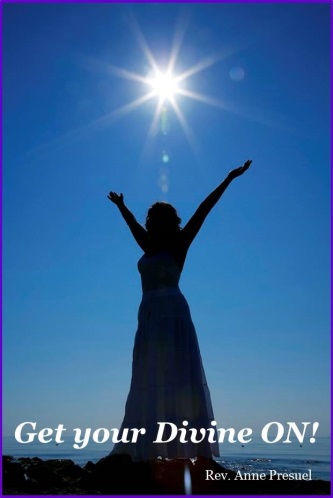 xoxoxo, 													AnneRev. Anne PresuelYour 6th Sense Guide to a 6-Figure BusinessDivinelyIntuitiveBusiness.com	